Неделя инклюзивного образования.	Нравственное воспитание начинается с маленьких шагов. Формирование толерантного отношения к детям-инвалидам – один из таких шагов в деле нравственного воспитания наших детей. В марте в Котласе прошла «Неделя инклюзивного образования», посвященная детям с ограниченными возможностями здоровья, и педагоги детского  сада «Зоренька» тоже не остались безучастными к  проблеме детей-инвалидов. Они организовали и провели мероприятия в рамках  этой недели.          	Совсем маленьким детям была прочитана сказка М. Пляцковского «Ежик, которого можно было погладить». С детьми 4-5 лет была проведена беседа «Давайте жить дружно!». Старшие группы обсуждали проблему «Мы разные, но мы вместе». Разговор  на тему «Эти дети живут рядом с нами» не оставил равнодушными  детей подготовительных групп. Ну, и, конечно, не обошлось без старых и добрых сказок. Старшие дети читали и с интересом обсуждали сказку В.Катаева «Цветик-семицветик», а дети подготовительных групп с сочувствием отнеслись к «Гадкому утенку» Г.-Х. Андерсена, пережив вместе с ним события, происходящие на птичьем дворе – прообразе человеческого общества. Педагог-психолог Минькина Л.А. провела занятие с детьми старших групп «Мы все такие разные», где дети  учились различать свои индивидуальные особенности, учились определять свои предпочтения по отношению к играм, занятиям, животным и сравнивать их с предпочтениями других людей, учились быть терпимыми к другим людям. Дети с ограниченными возможностями здоровья приняли участие в конкурсе «Умка», организованном учителем-логопедом Чебыкиной В.А. для  средних групп. Вместе с социальным педагогом  Черенковой О.А. ребята подготовительной группы № 9 путешествовали по стране Добра. Воспитатель по физической культуре Пятерикова Е.А. оформила стенд «Паралимпийские игры».      	В мероприятиях «Недели инклюзивного образования» участвовали и родители. Они помогли выразить своим детям накопленные в ходе бесед  и занятий впечатления и переживания  в рисунках. Манакова Е.Н., Костина Т.В. разместили рисунки детей 3-й и 4-й групп на стенде под названием «Мы все такие разные», а рисунки детей всех остальных групп были размещены воспитателями Еремеевой С.В. и Стрекаловской И.Г. на стендах  под названием «Что такое доброта».  В этих рисунках – неподдельная искренность и теплота по отношению к необычным людям, имеющим свои особенности. Вот так, маленькими шажочками, мы растим отзывчивого, доброго, терпеливого и мудрого  человека.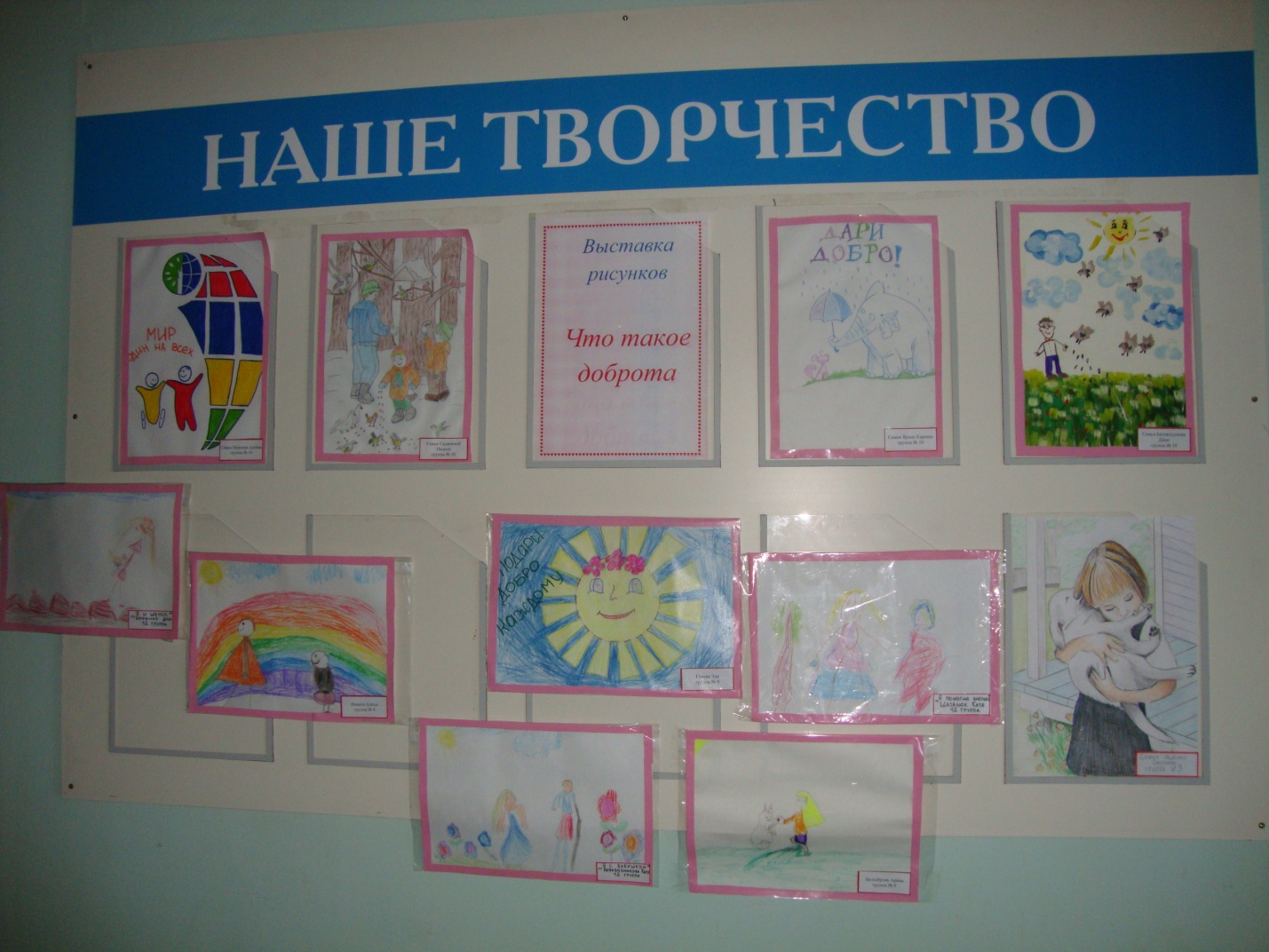 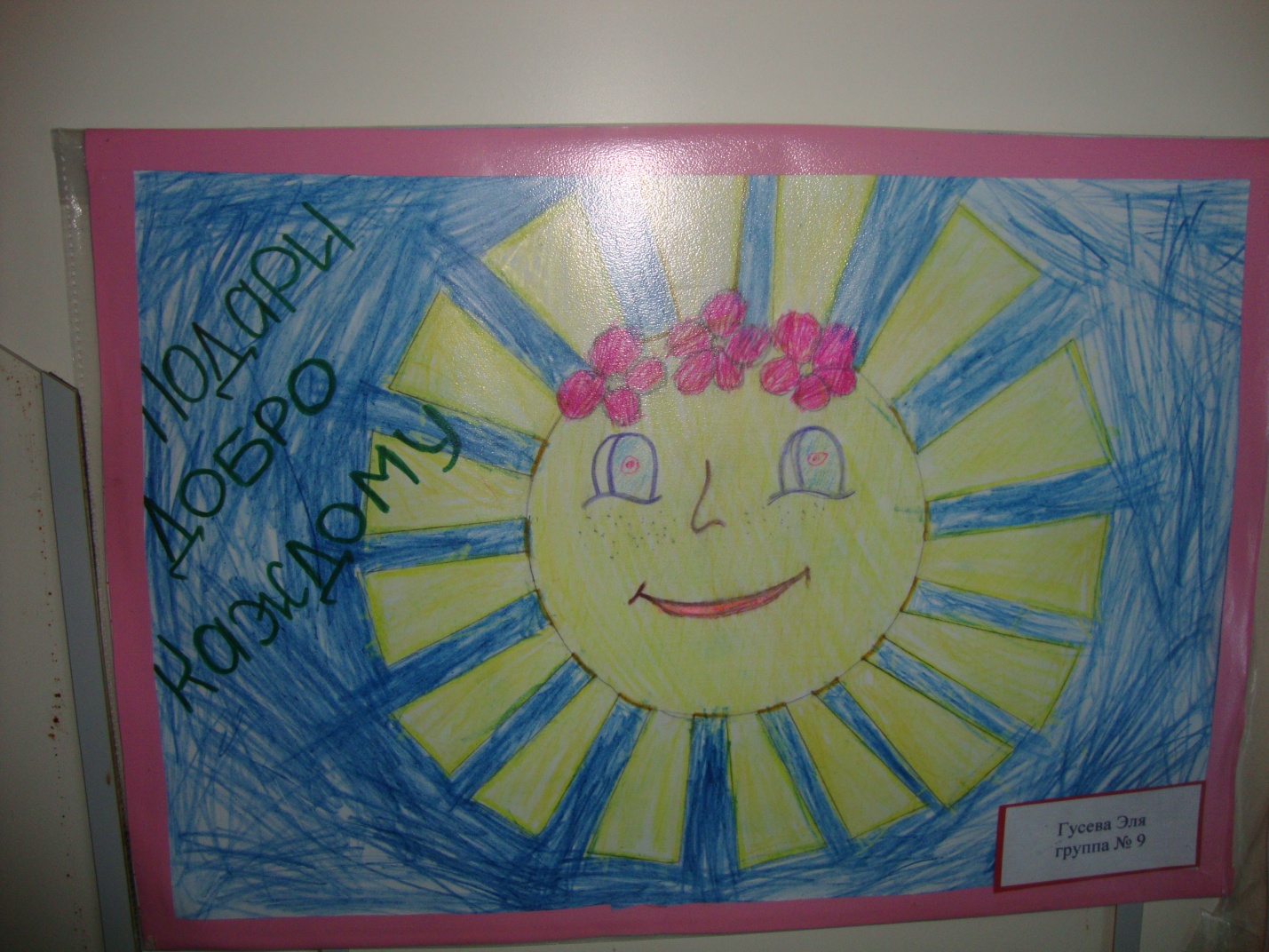 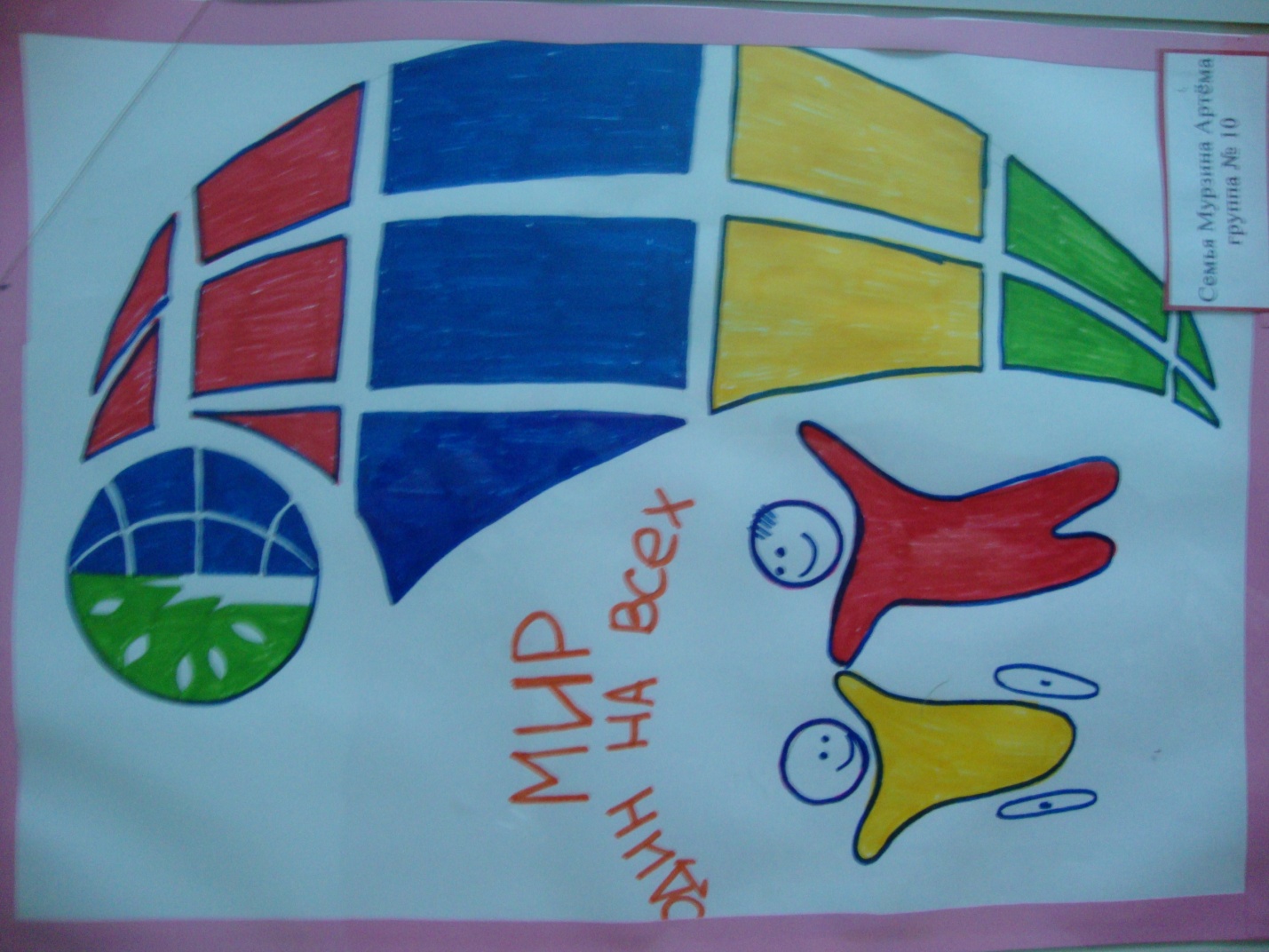 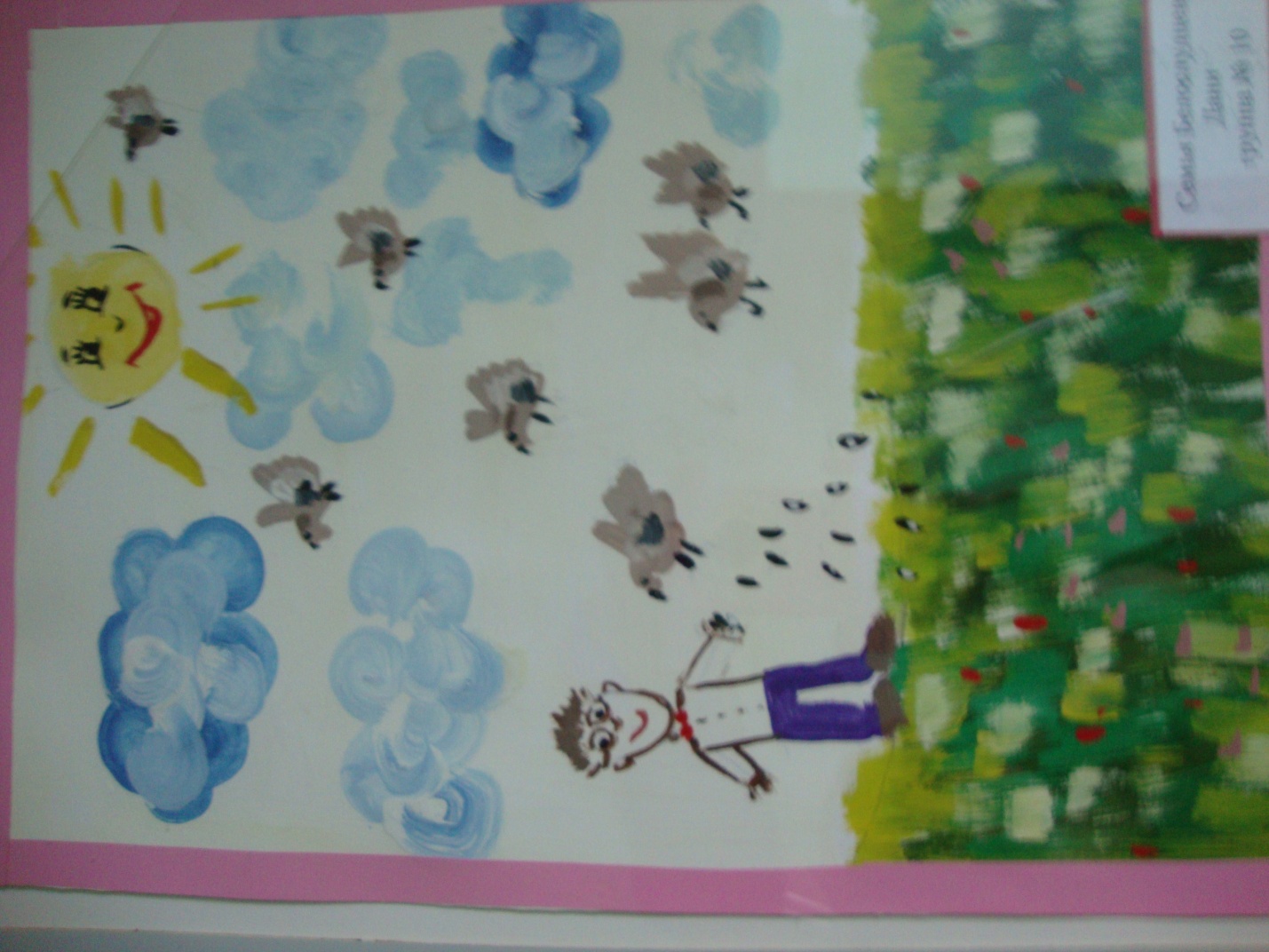 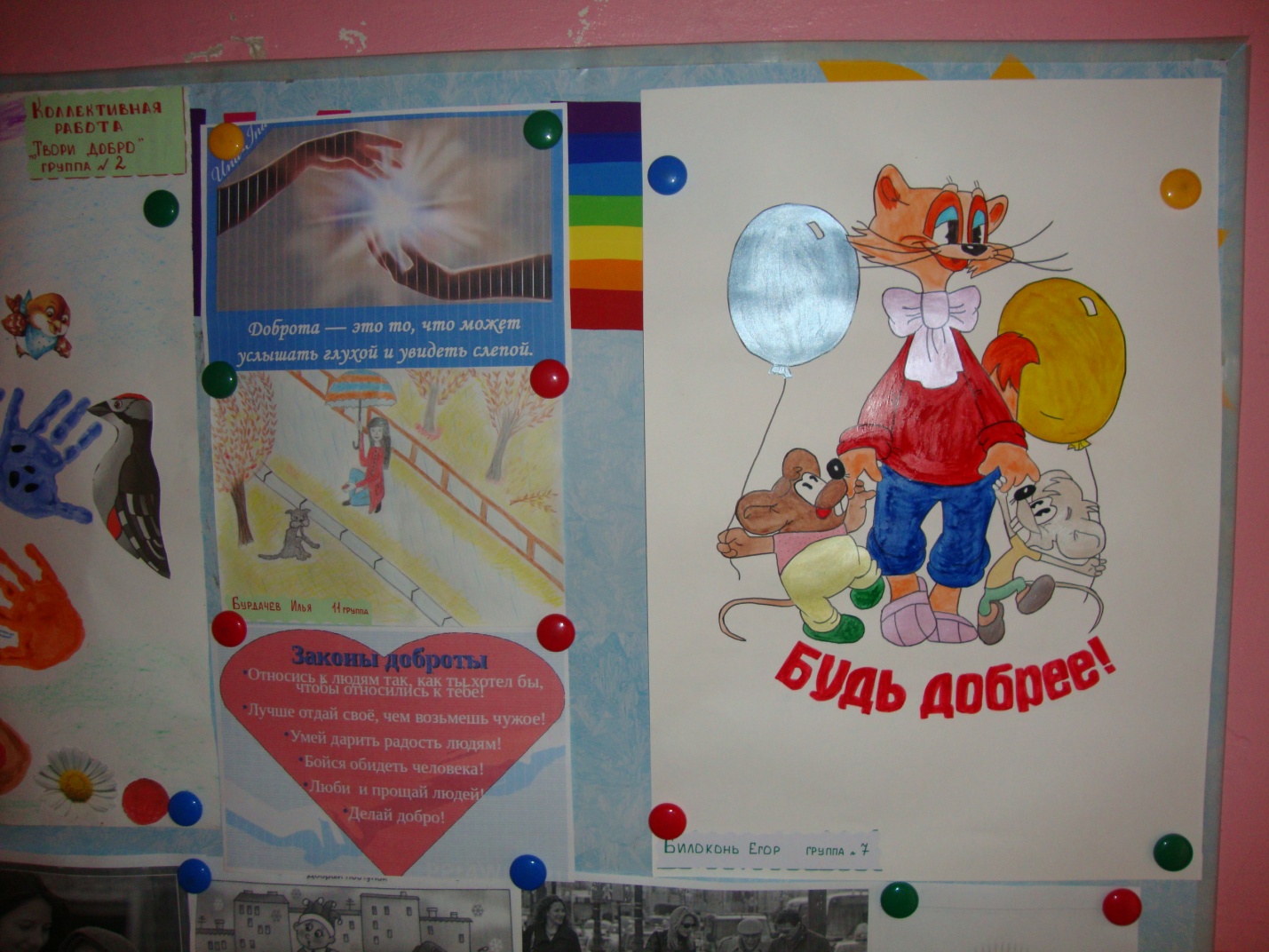 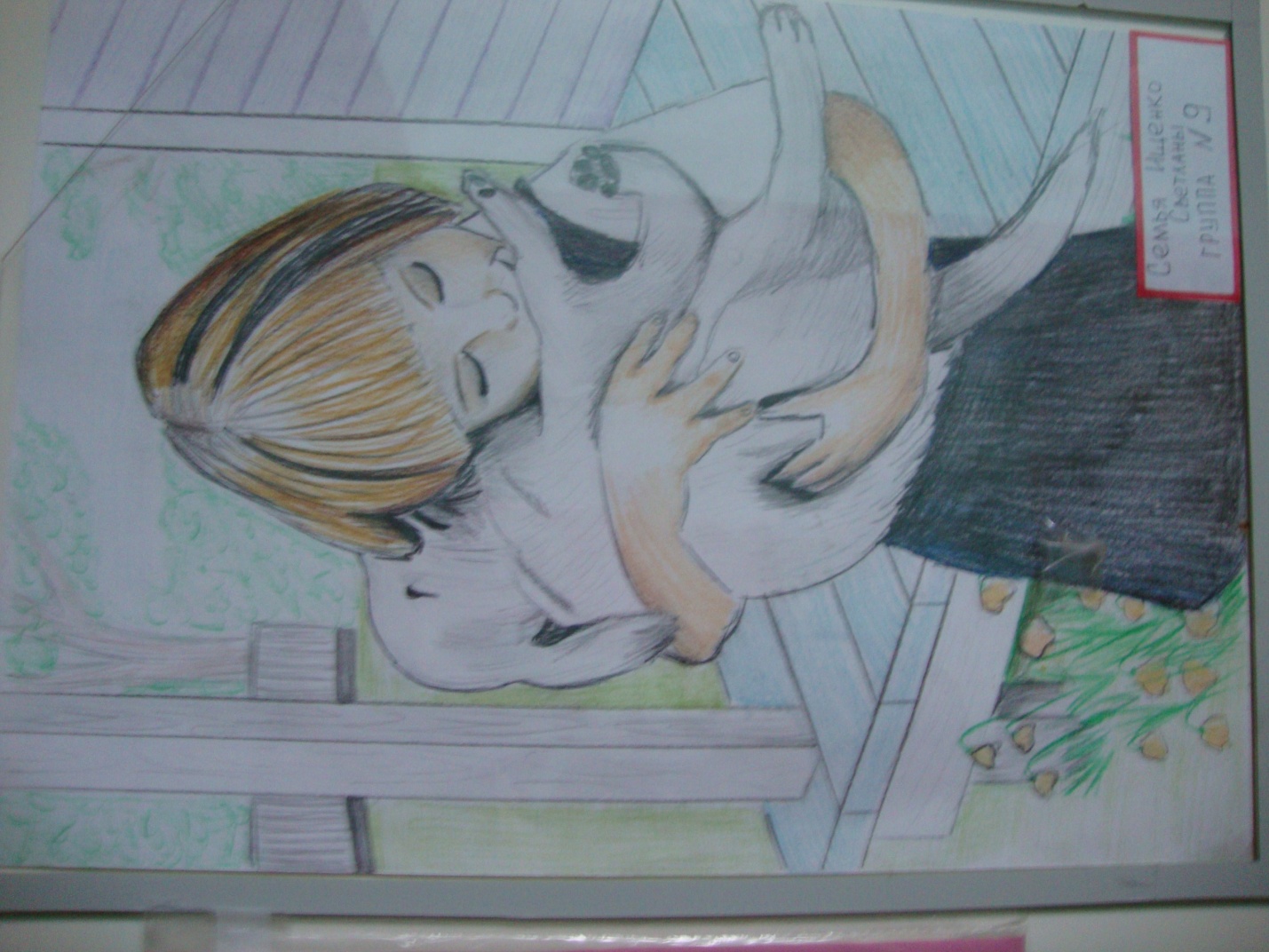 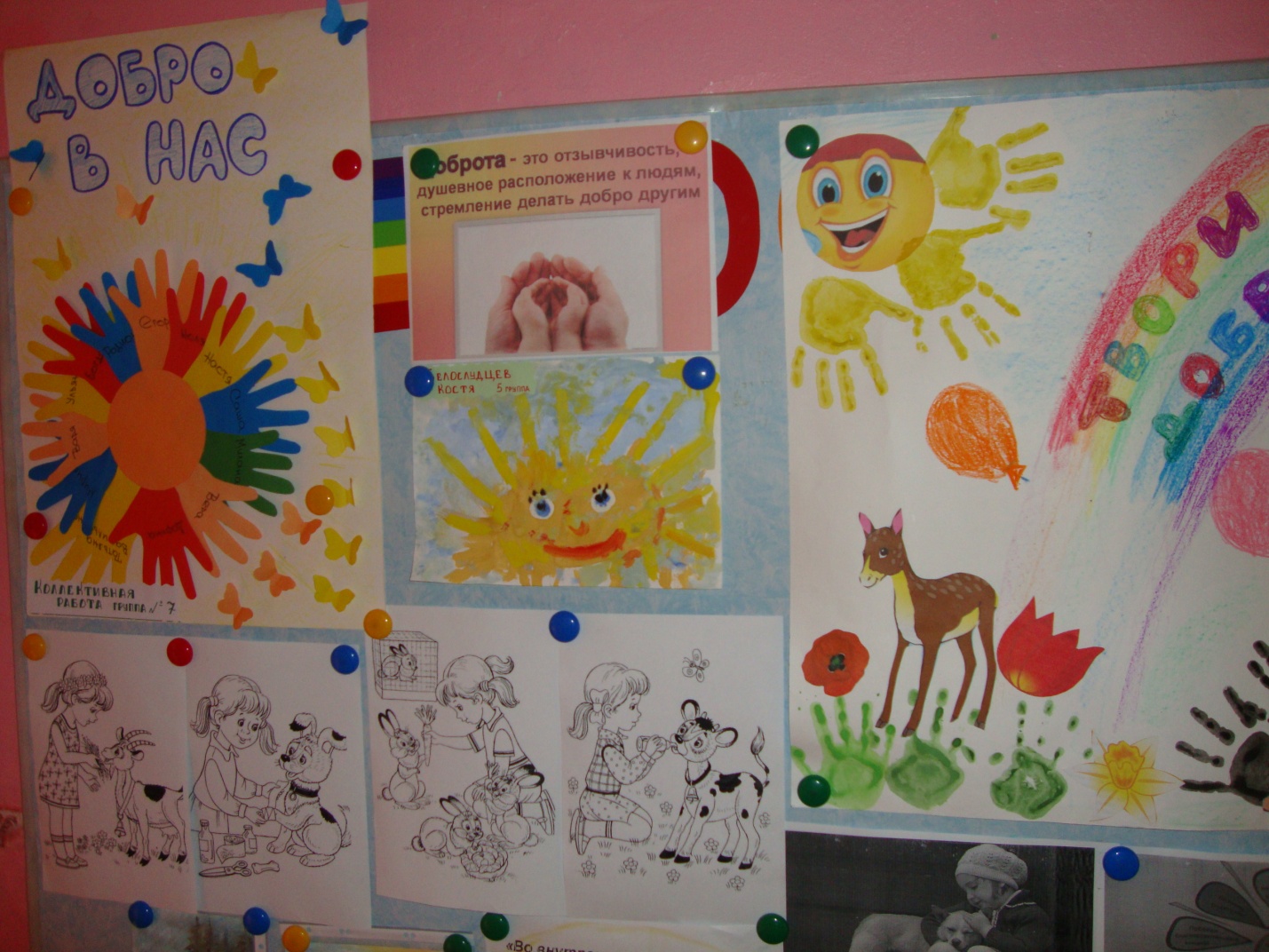 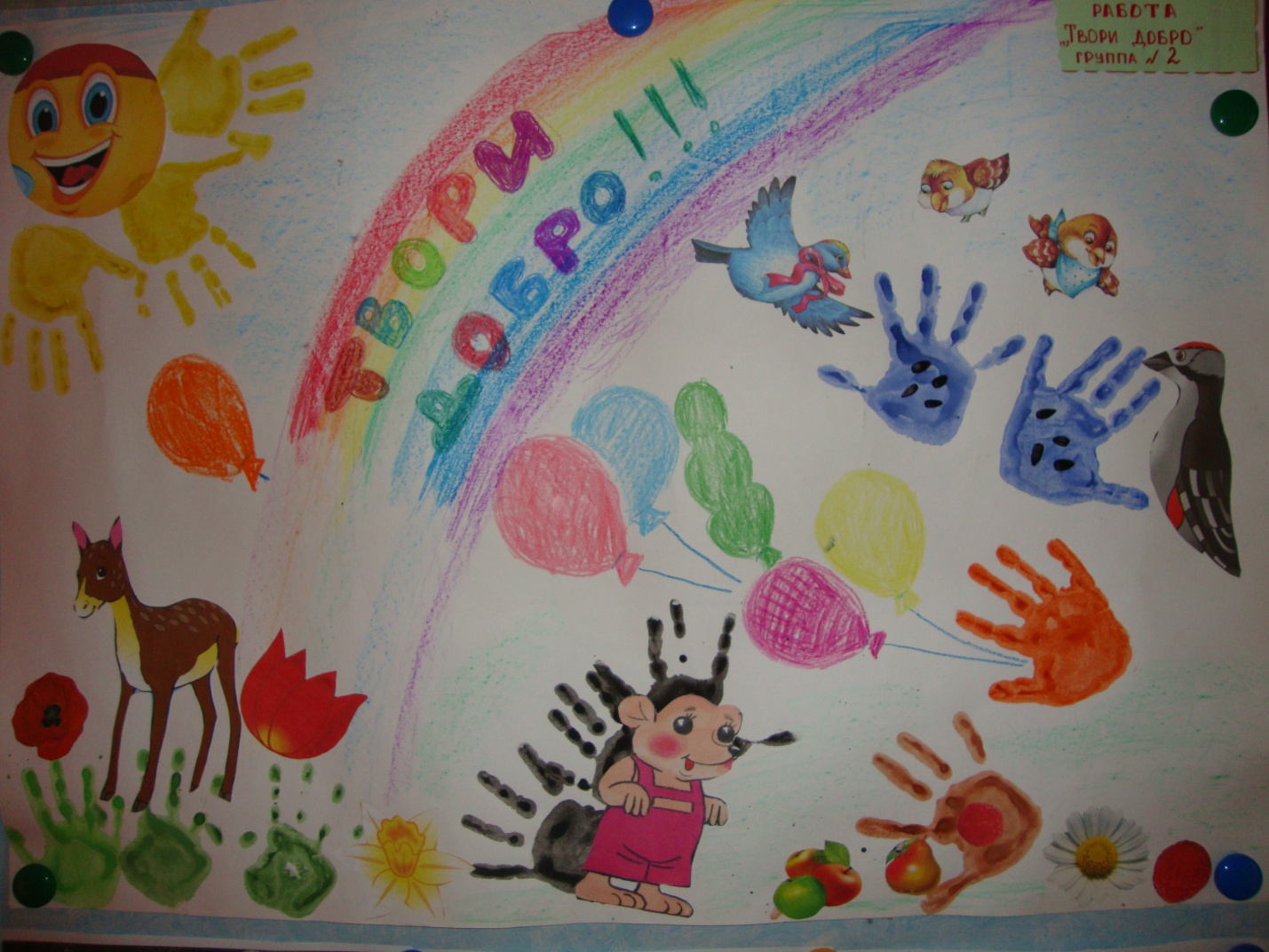 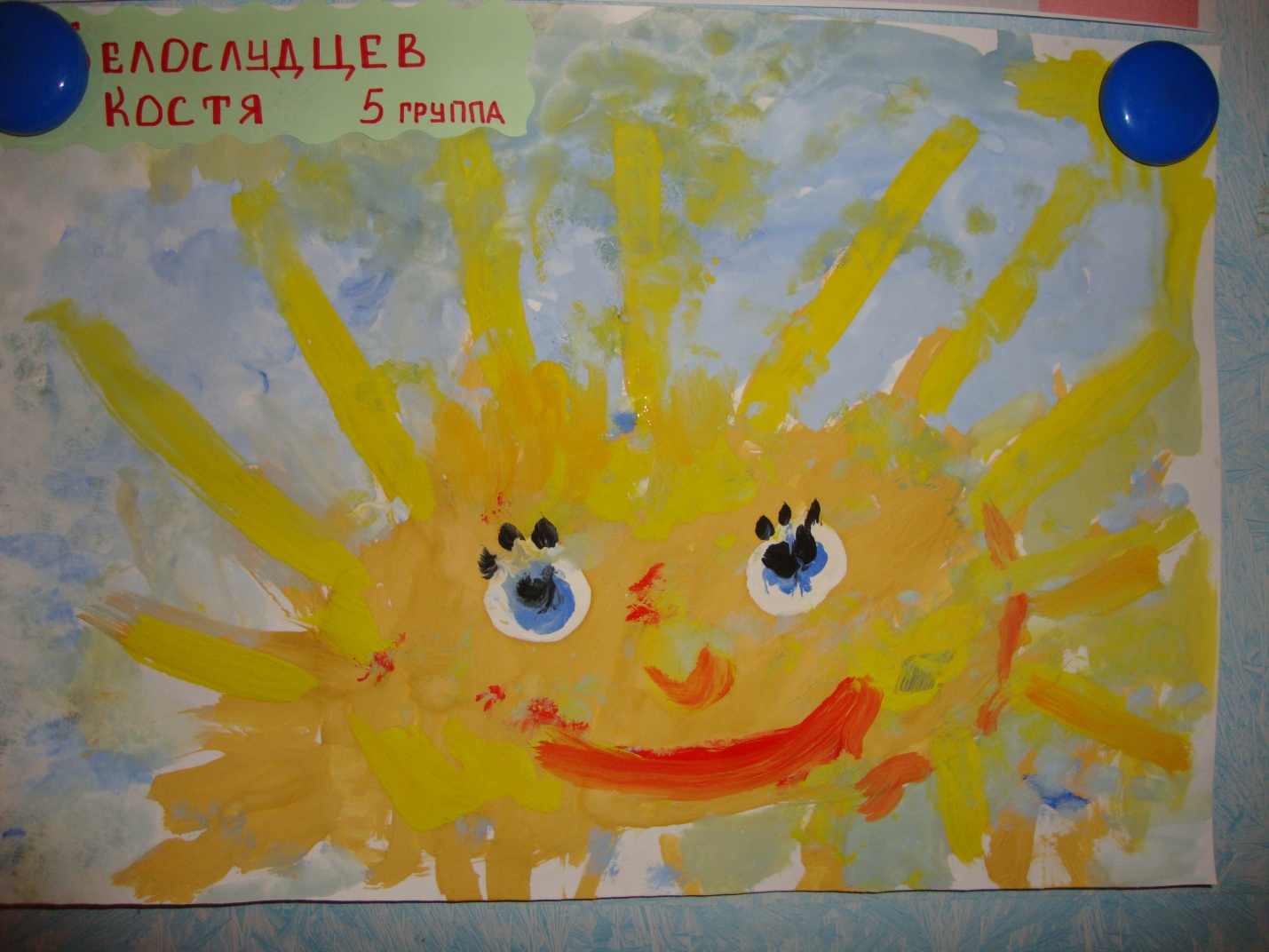 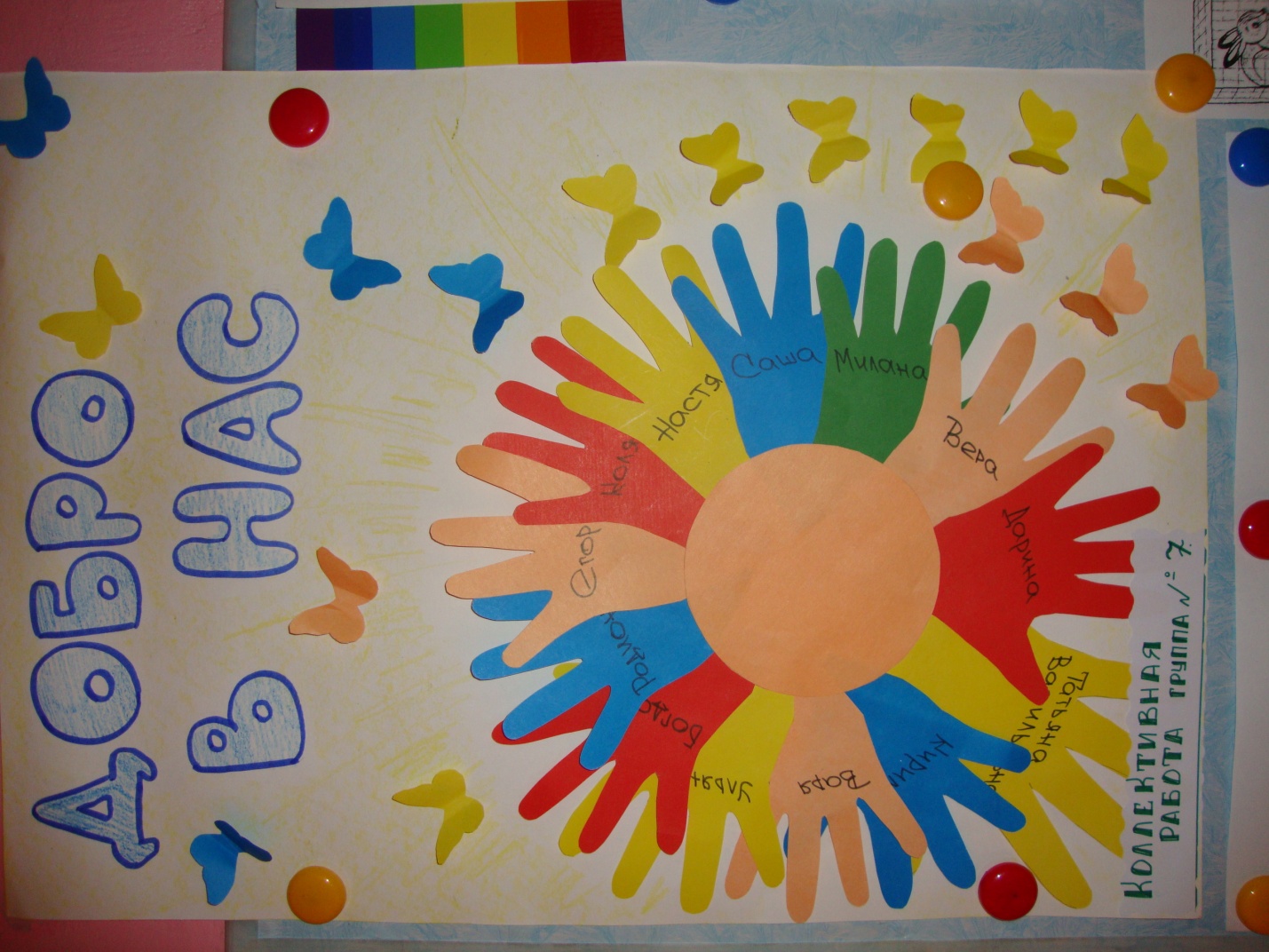 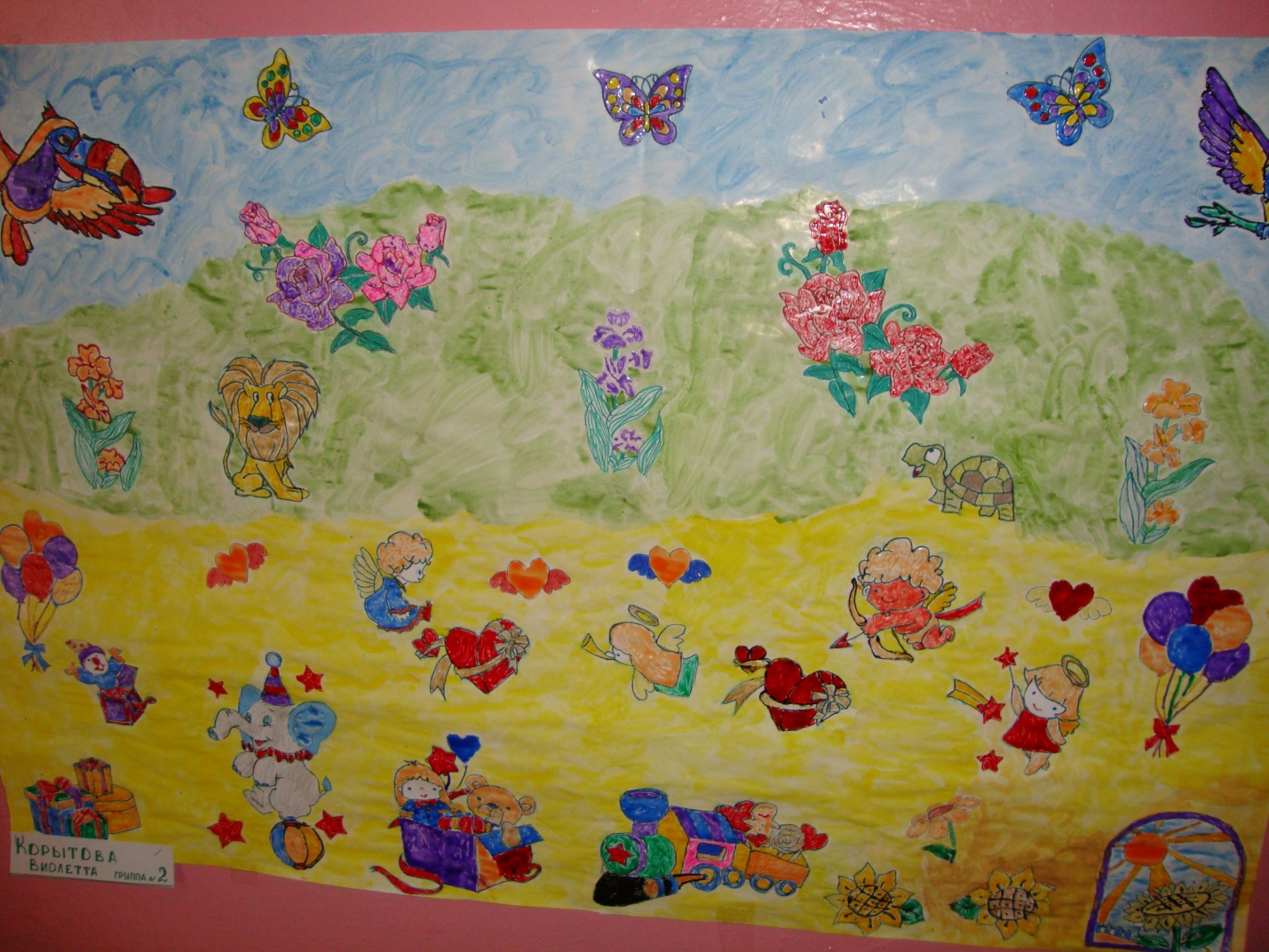 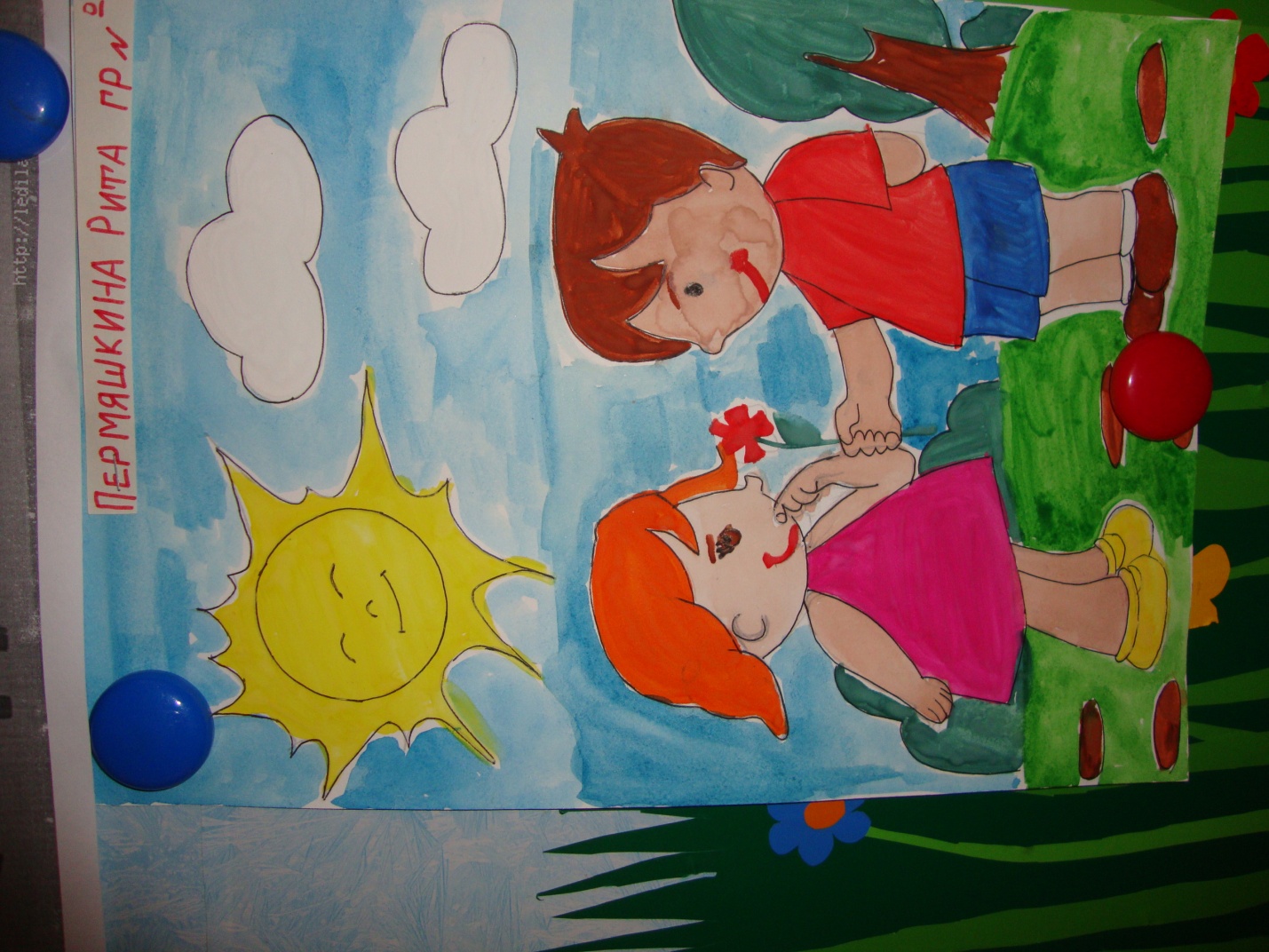 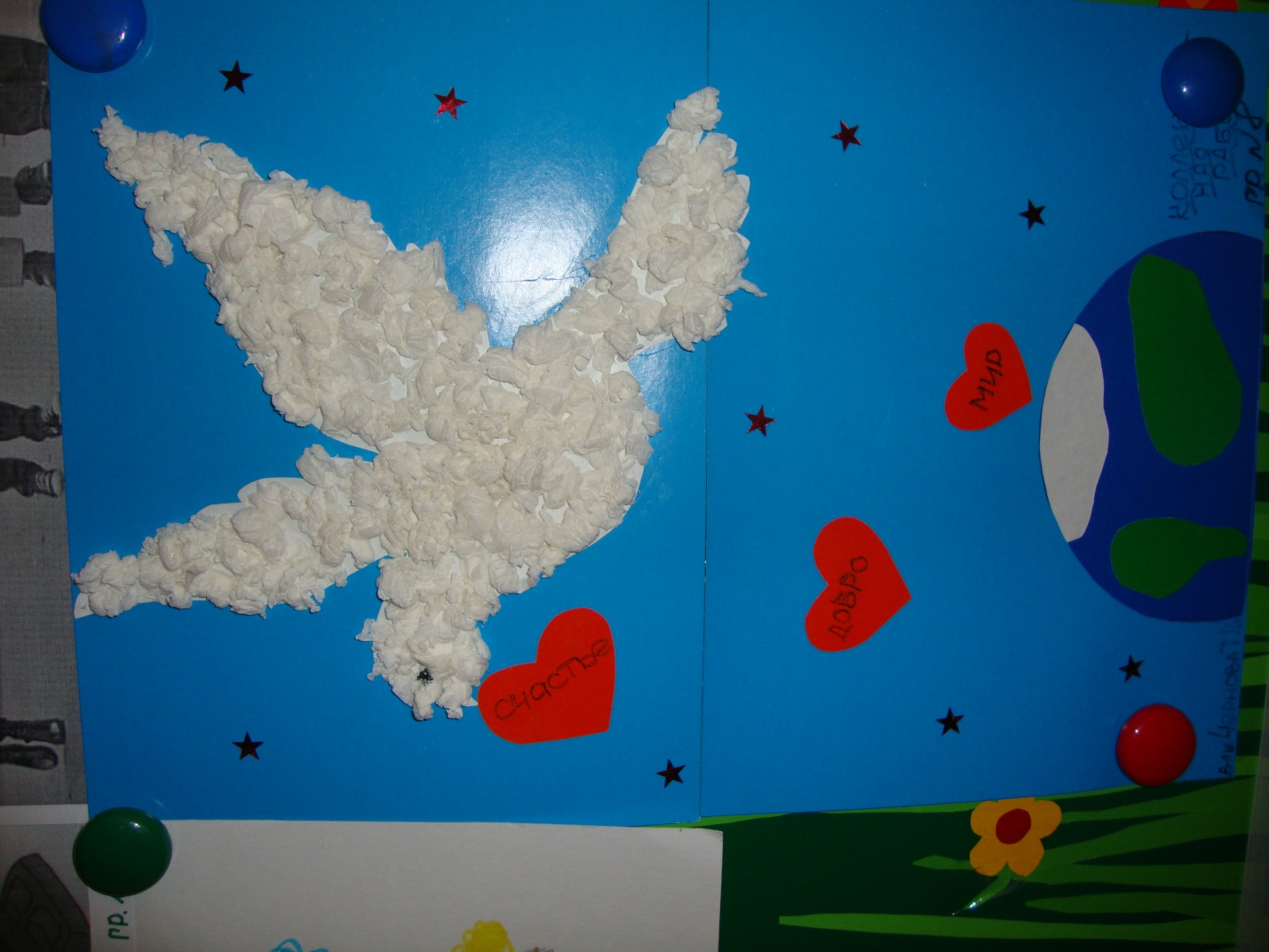 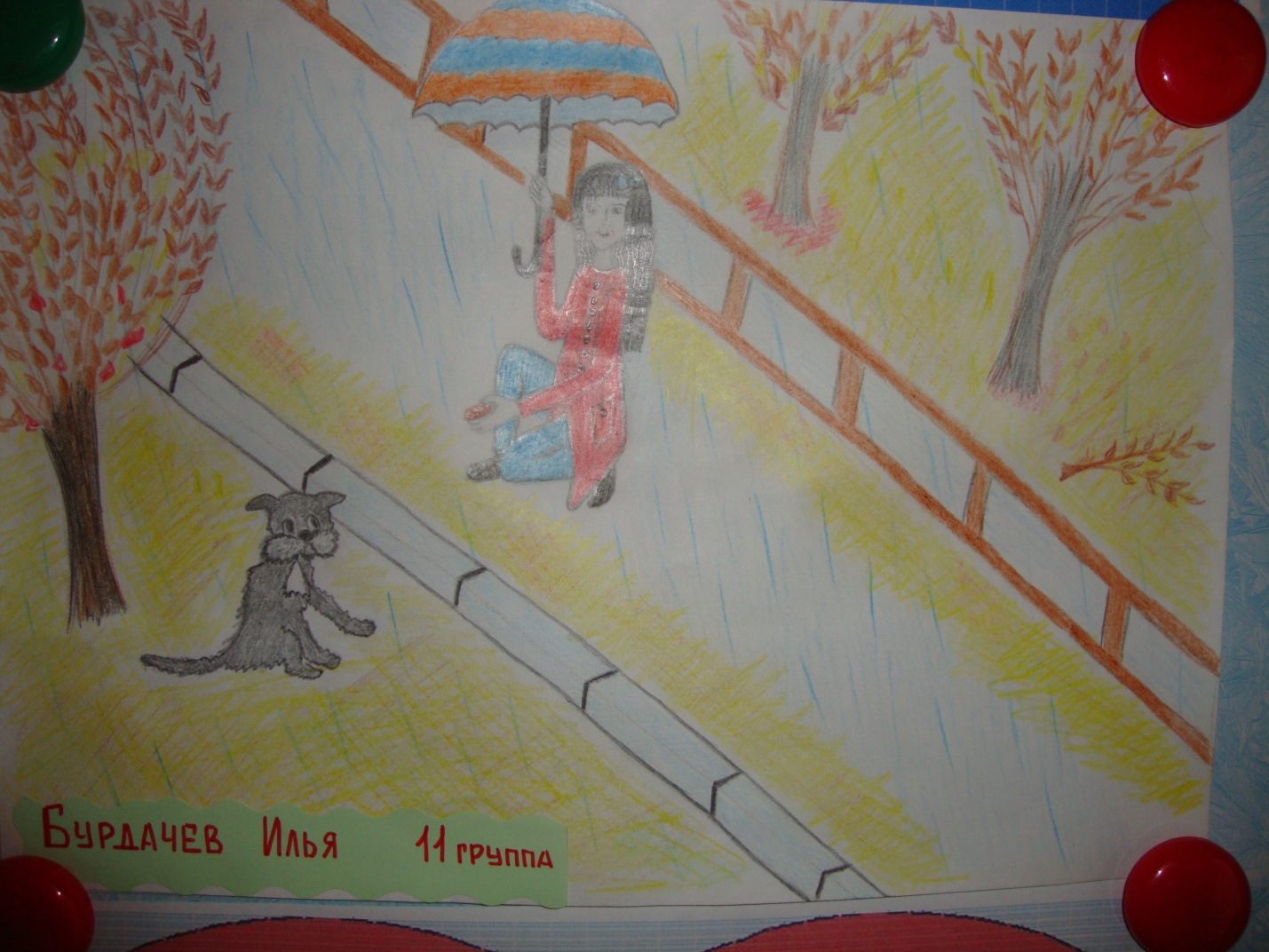 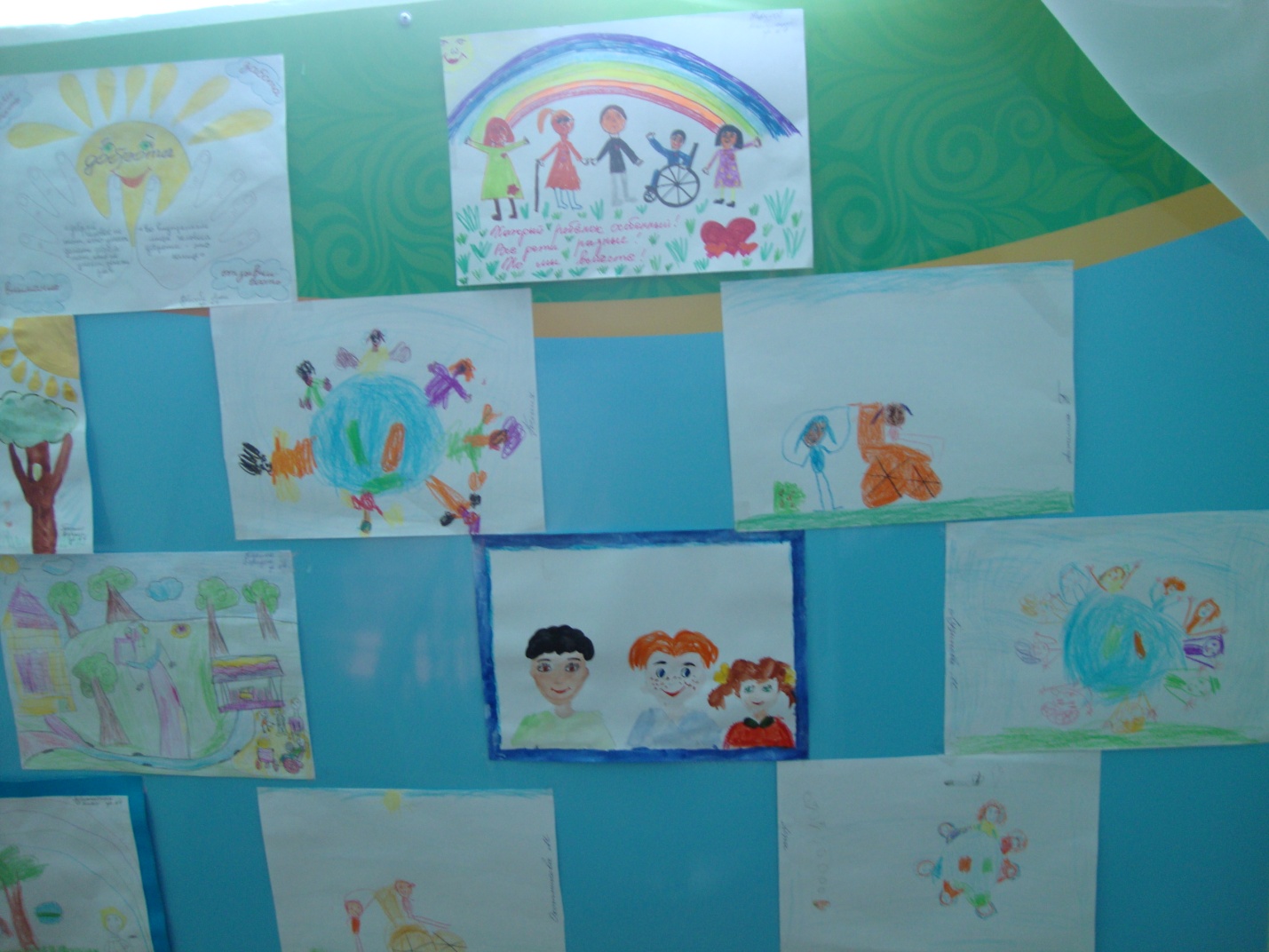 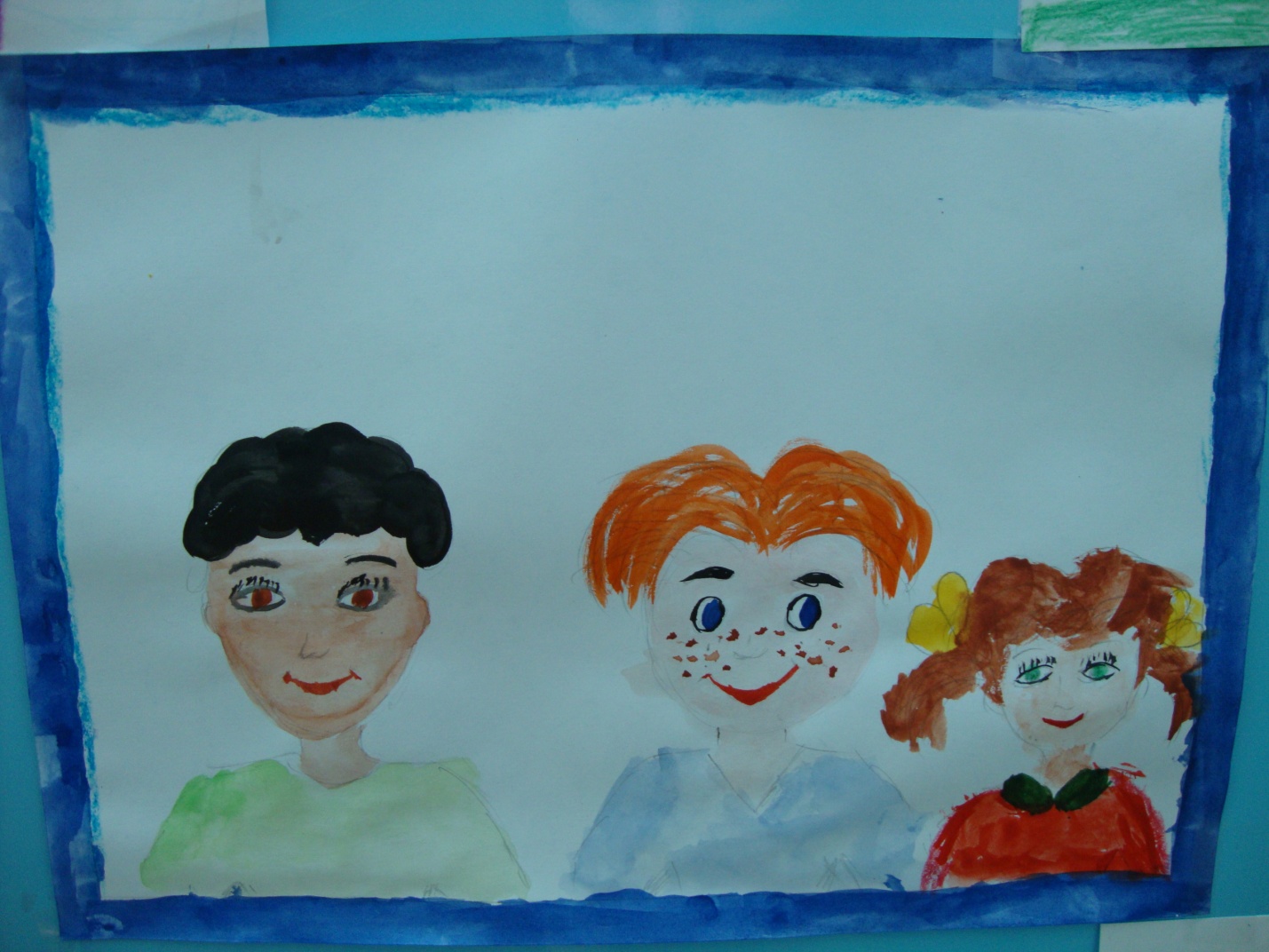 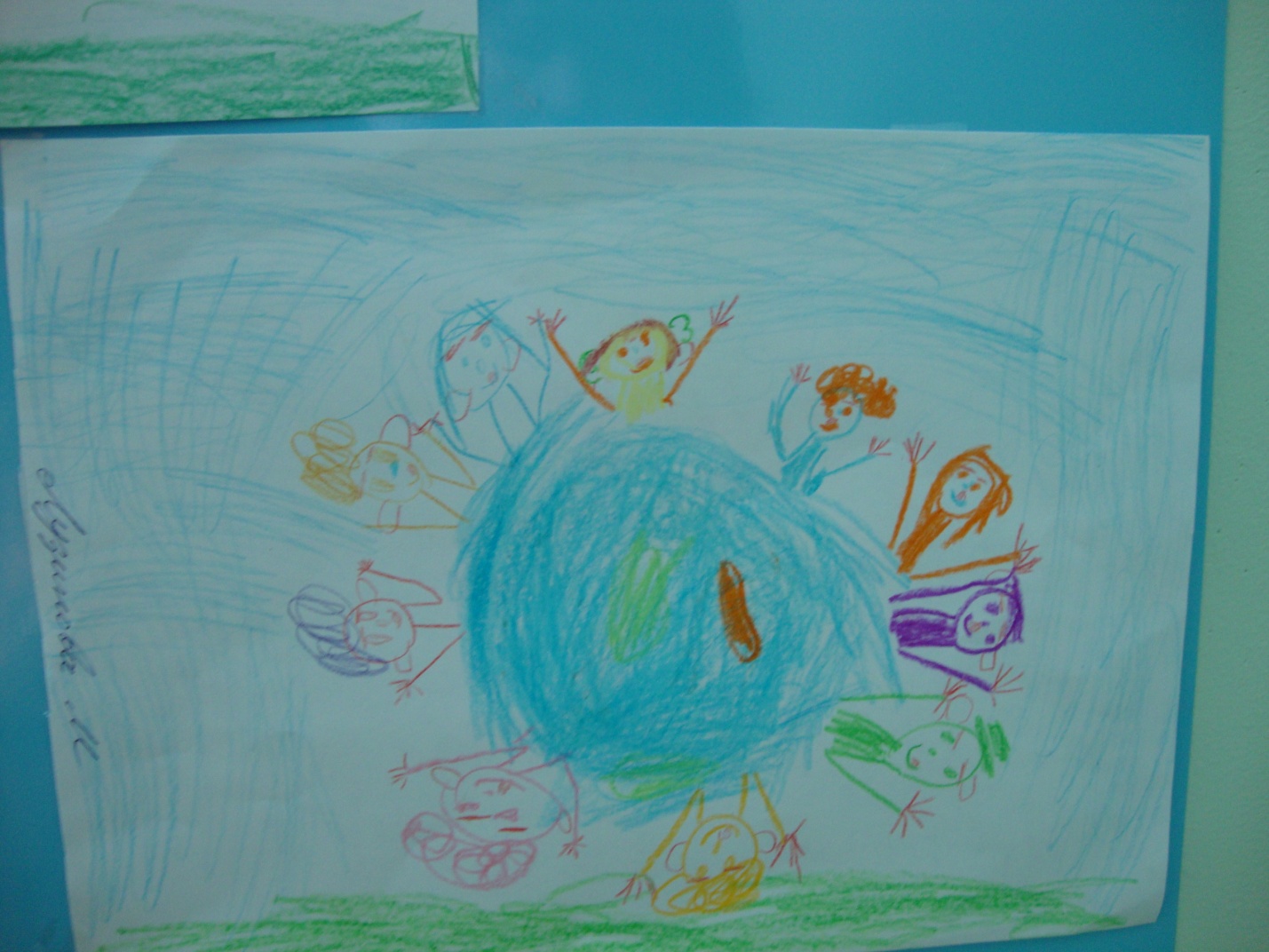 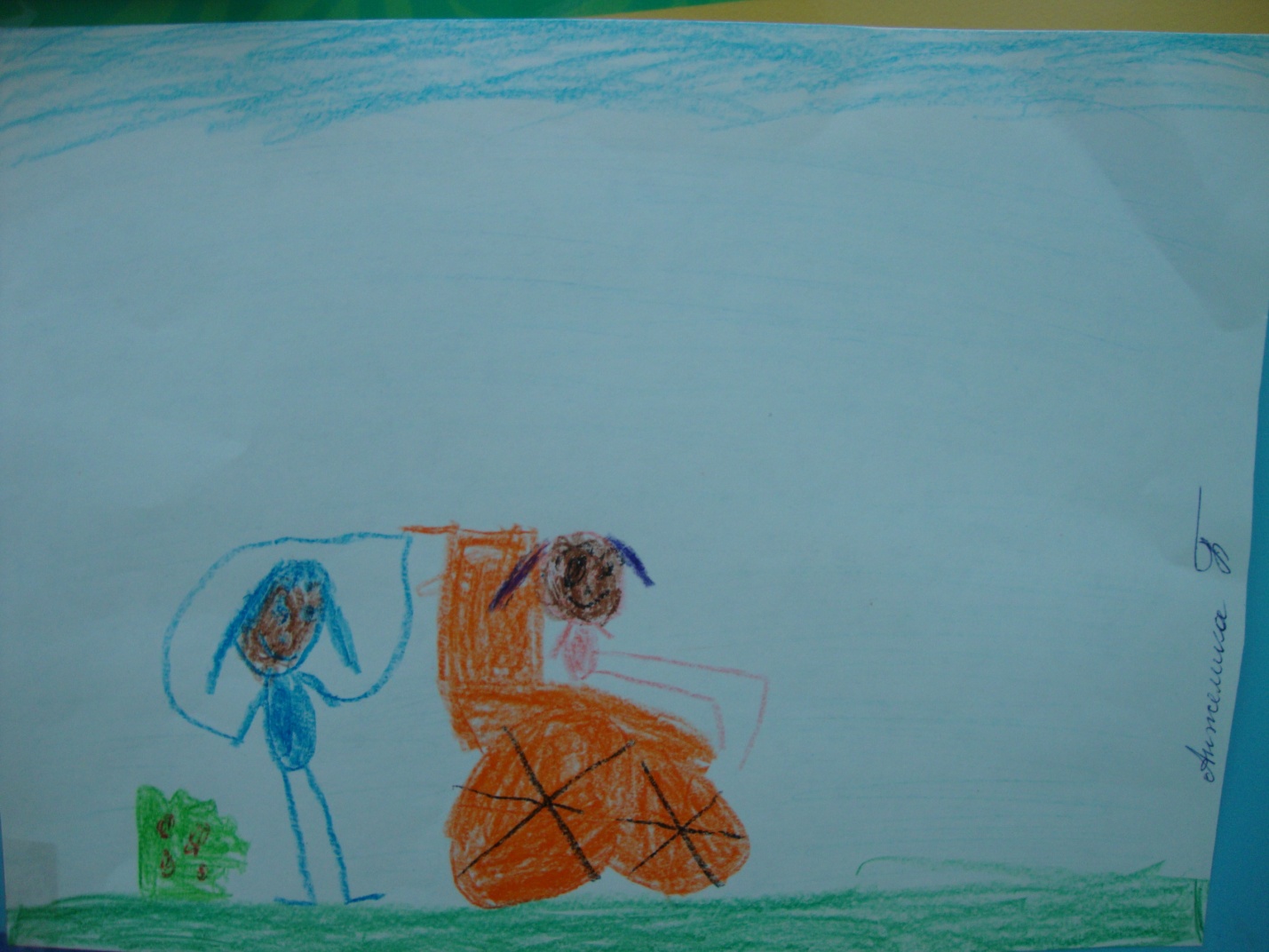 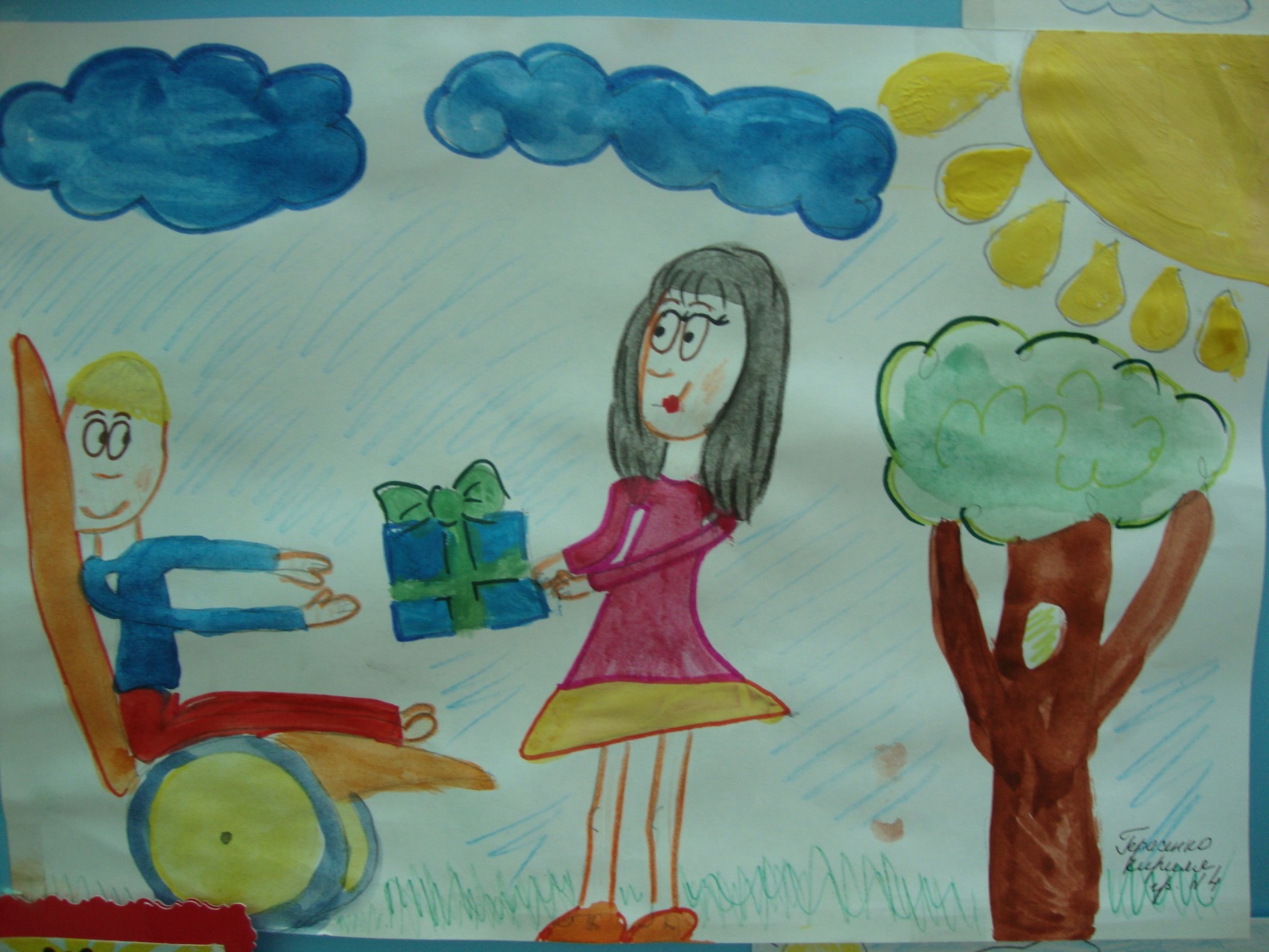 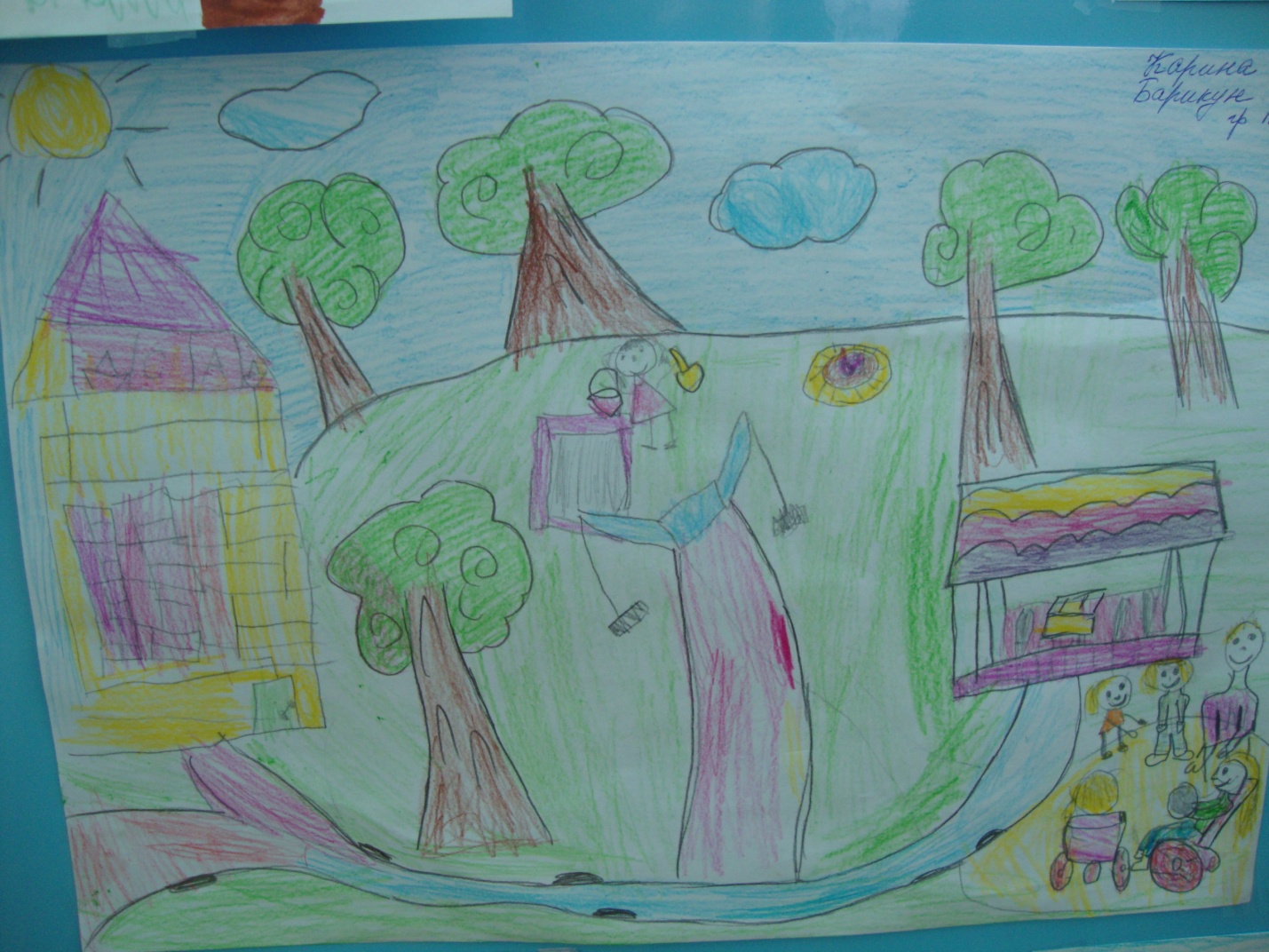 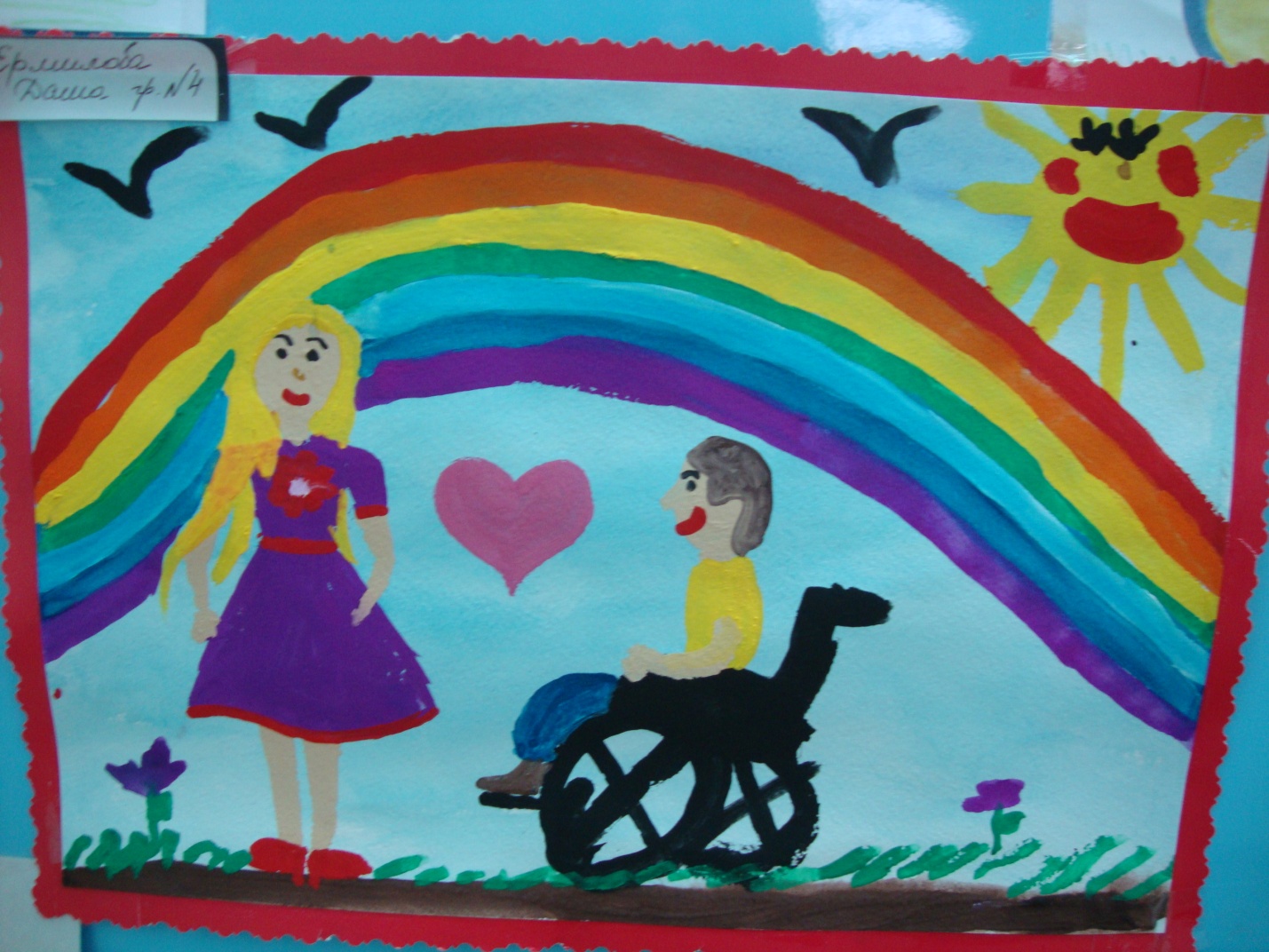 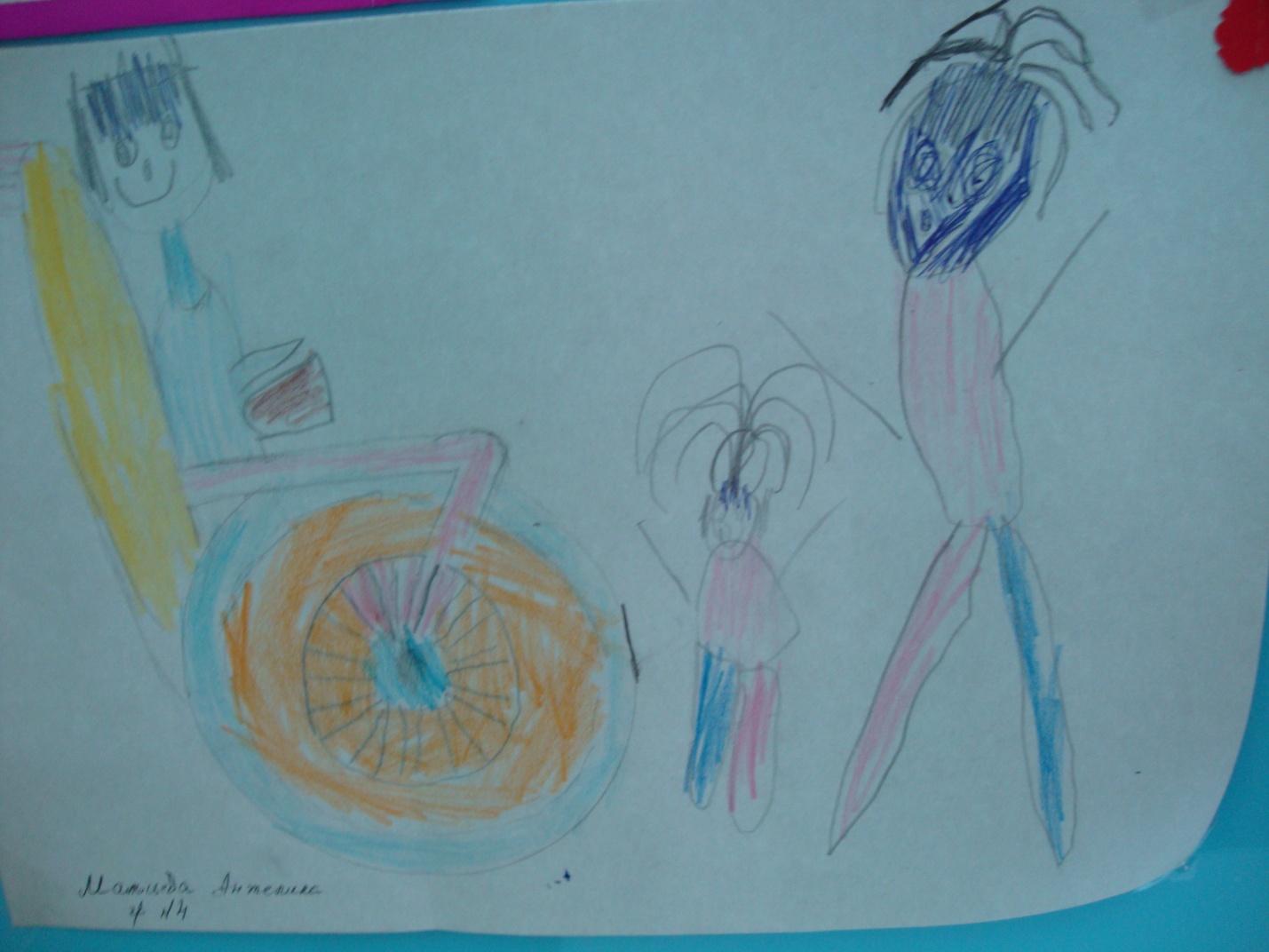 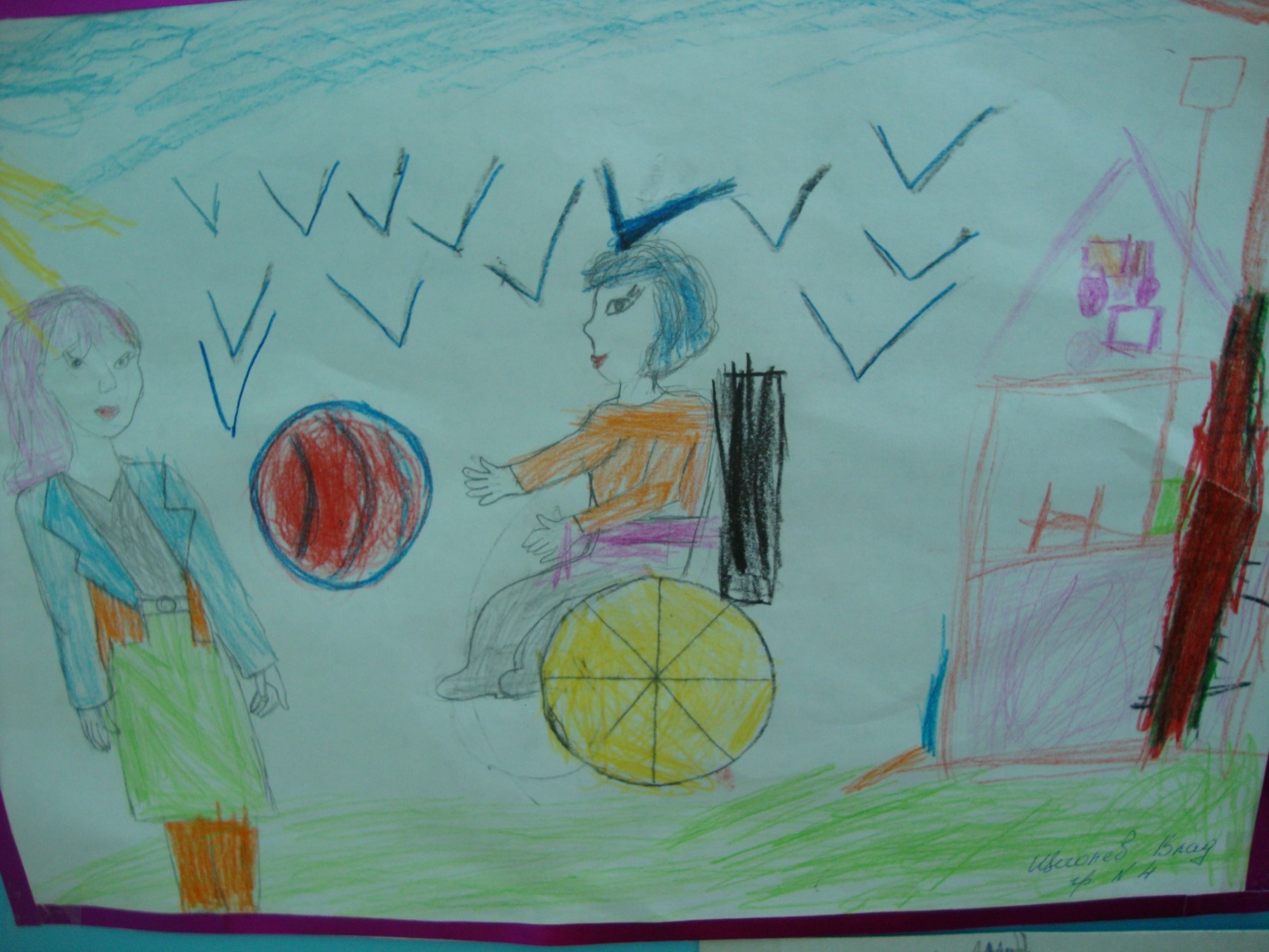 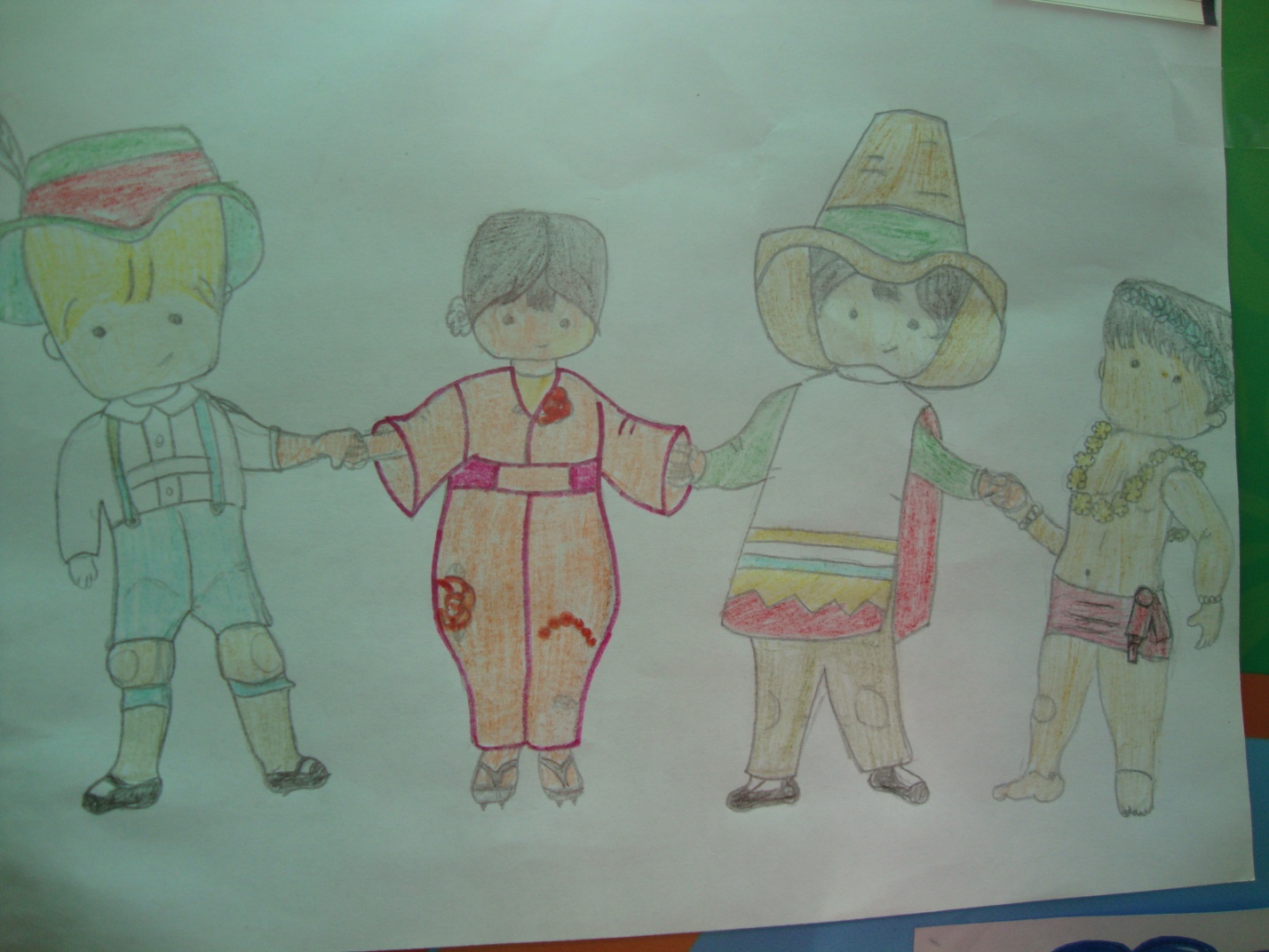 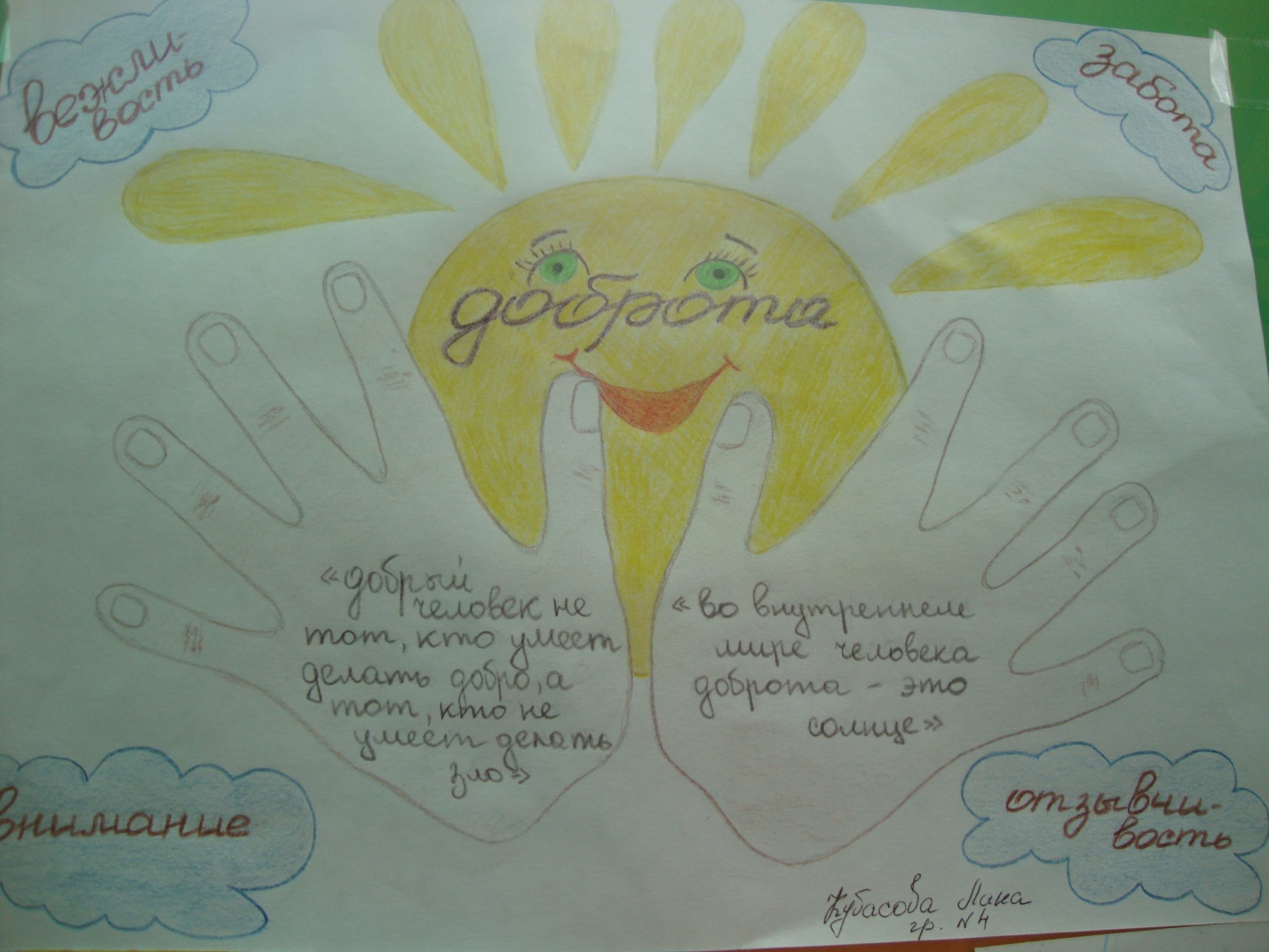 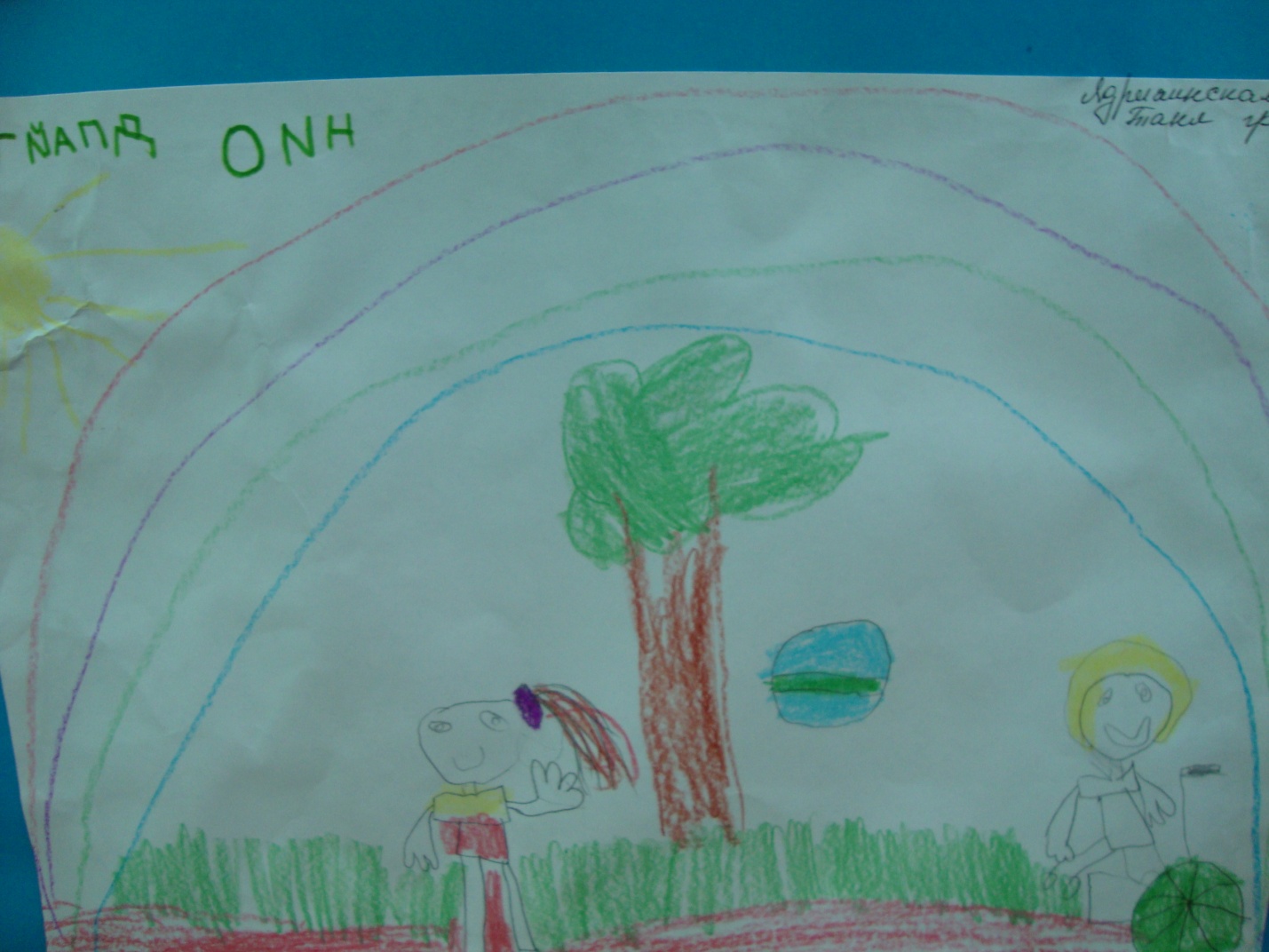 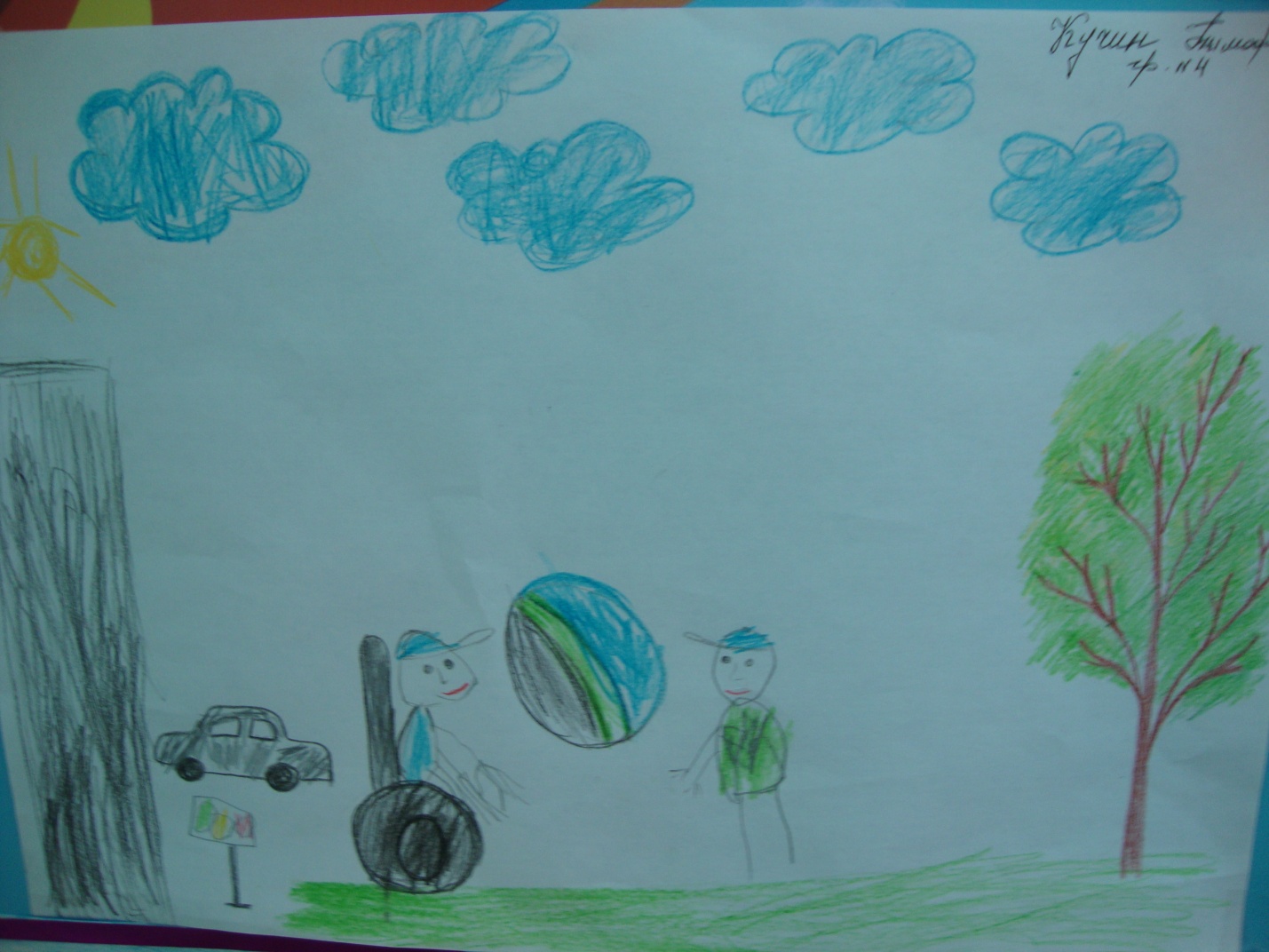 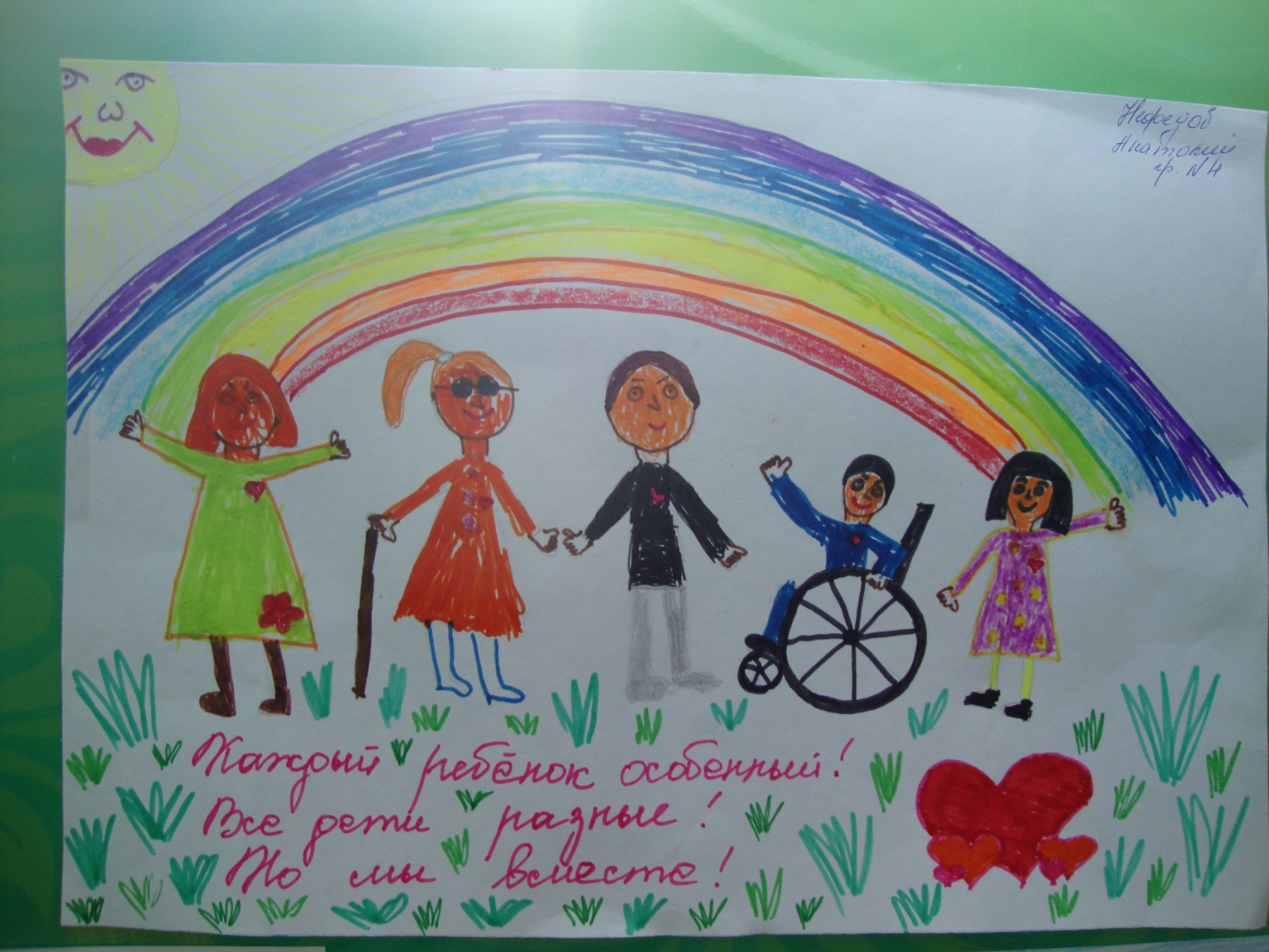 